CERTIFICATE OF ANALYSISSECTION 1. PRODUCT AND COMPANY IDENTIFICATIONProduct name: Cosmetic Grade Silver GlitterProduct code: FCH001	batch number:20200221-A03 Production date: Feb. 04, 2020 ~ Feb.22, 2020Expiry date: Dec. 11, 2023Supplier: Zhongshan Zhongtai Pigment Co., Ltd.SECTION 2. INFORMATION ON SPECIFICATIONSECTION 3. INFORMATION ON INGREDIENTSSECTION 4. TEST REPORT ON HEAVY METALS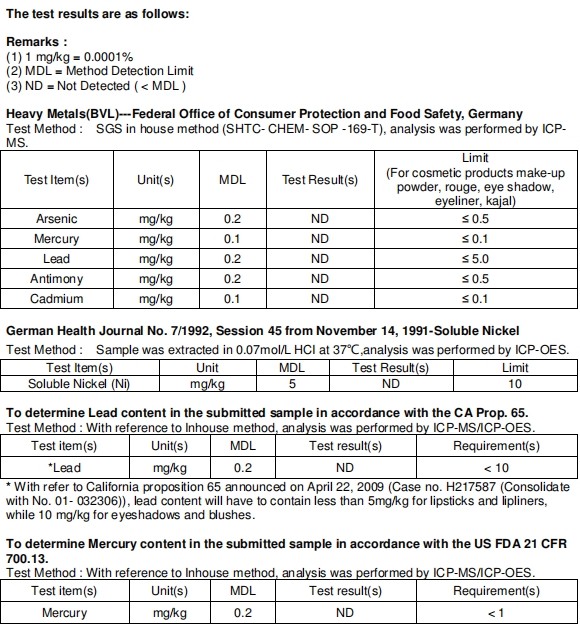 ProductCodeColorThicknessSolvent-resistanceHeat ResistanceLight/UV ResistanceShapesizeFD&CColorantD&C ColorantPigmentPH ValueSurface DegradabilityFCH001Silver25/50μ m170~190℃8Hexagon/SpecialShapes0.08mm-3mm---7.8Coating Layer DegradableKey IngredientCAS NO.EC NO.Target%Polyethylene terephthalate25038-59-9607-507-199.17Acrylates copolymer25133-97-5607-559-50.82Aluminum7429-90-5231-072-30.01